Neues Tool: Novoferm Lösungsgenerator für Architekten und PlanerPraktische Planungsunterstützung für Bauvorhaben Werth, Dezember 2021. Mit Novoferm sicher planen und einen Blick in die Zukunft werfen? Kein Problem. Ein neues Planungstool hilft Architekten, Planer und industriellen Kunden dabei, die richtigen Produktentscheidungen für anstehende Projekte zu treffen: Der Novoferm Lösungsgenerator. Wo andere Probleme in der Realisierung und richtigen Auswahl der Produkte sehen, bietet das neue Novoferm-Tool Lösungen für Bauvorhaben – und das bereits in der Planungsphase. Eine echte Praxishilfe, denn die steigenden Ansprüche der Bauherren und -träger sowie neue Normen und Vorschriften erhöhen die Komplexität der Aufgaben und erfordern aktuelles Fachwissen. Auch deshalb unterstützt Novoferm – als einer der in Europa führender Systemanbieter von Tür- und Torlösungen sowie Verladesystemen für den privaten, gewerblichen und industriellen Einsatz – gezielt Architekten, Planer und industrielle Kunden im Arbeitsalltag mit der neuen Anwendung. Sebastian Borkus, Leiter Marketing, Novoferm: „Mit unserem Lösungsgenerator verschaffen sich die Nutzer schnell und einfach einen Überblick, in welcher Funktionalität, Optik und Ausstattung die in der Datenbank hinterlegten Novoferm Produkte erhältlich sind und wie sie ins Bauvorhaben passen. So können unterschiedliche Produkte ausgewählt und konfiguriert werden und es gibt wertvolle aktuelle Hinweise zu erforderlichen Bestimmungen, die beim Bauvorhaben zu berücksichtigen sind.“ Dabei ist keine Programmschulung o.ä. notwendig – das neue Tool führt die Nutzer intuitiv und Schritt für Schritt durch das Programm. Große Auswahl an MöglichkeitenAm Anfang steht wie bei jedem neuen Projekt die Frage: „Was soll gebaut oder saniert werden?“ Über die interaktive Auswahl der Gebäudeart, wie u.a. Einfamilien- oder Mehrfamilienhaus, Hotel, Büro und Verwaltung oder Tiefgarage werden im nächsten Schritt die Produktarten und -eigenschaften festgelegt, z.B. Stahlblech- oder Rohrrahmentüren, Zargen oder Tore. Im dritten und vierten Schritt werden Einsatzort und -bereich, u.a. außen oder innen, Flure, Labore, Treppenhaus bestimmt. Damit ist die Vorauswahl abgeschlossen. „Dann geht es in die Feinplanung. Über unser Tool können die Anforderungen an Optik und Funktionalität bestimmt werden, so zum Beispiel, dass die für das Bauvorhaben ausgewählten Stahlblechtüren für die Innenanwendung mit Brand- und Rauchschutzeigenschaften ausgestattet sein und zudem aufgrund zusätzlicher Vorgaben in der Planung eine Schalldämmung aufweisen müssen. Sämtliche Details können die Nutzer hier per Klick festlegen und erhalten im Anschluss daran auf Basis ihrer Auswahl eine Produktempfehlung“, erklärt Sebastian Borkus.Hinterlegte Funktionen bieten bedarfsgerechten Mehrwert Auf Wunsch kann die Konfiguration an diesem Punkt angepasst oder komplett neu gestartet werden. Bei jedem Konfigurationsschritt kann der Nutzer entsprechende „InfoPoints“ anklicken, um bei Bedarf zusätzliche Informationen (z.B. Hinweise zum Brandschutz) zu erhalten: Zum Abschluss wird mit einem Klick eine übersichtliche Zusammenfassung der Produktkonfiguration generiert, inkl. Circa-Bruttolistenpreis zur ersten Orientierung – errechnet am Beispiel von Referenz-Ausführungen, -größen und Ausstattungen. Damit nicht genug, denn der Novoferm-Lösungsgenerator hat noch mehr Funktionen: Architekten, Planer oder Industriekunden haben über den Lösungsgenerator zudem Zugriff auf die folgenden Funktionen: Einfache Erstellung von Produktdatenblättern auf Basis der Konfiguration Generierung von Ausschreibungstexten als PDF, DOC und im GAEB-fähigen Format (D81) zum unkomplizierten Einlesen der gewünschten Ausschreibungstexte ins AVA-Programm Kontaktaufnahme über ein Online-Formular, das im Novoferm Leadsystem den richtigen Ansprechpartnern zugeordnet wirdDer Novoferm Lösungsgenerator wird regelmäßig um neue Novoferm Produkte erweitert und ergänzt das webbasierte bereits zur Verfügung stehende Fach-Portal für Architekten & Planer, das alle Novoferm Partner bei der täglichen Arbeit unterstützt, Planungsprozesse vereinfacht und Praxiswissen liefert.Zum Novoferm Lösungsgenerator www.novoferm.de/industriekunden/loesungsgenerator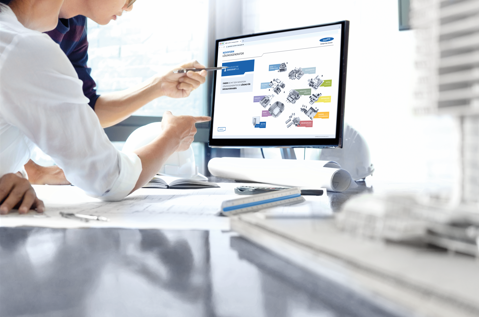 
Intuitive Nutzung – der Novoferm Lösungsgenerator hilft Architekten, Planer und industrielle Kunden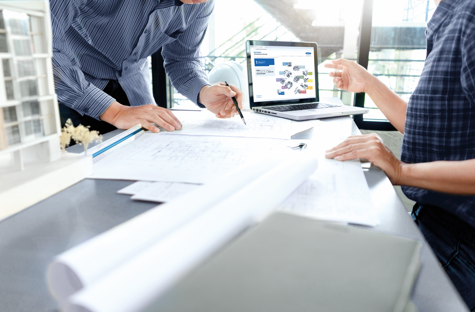 > Abdruck frei – Beleg erbeten – Fotos: Novoferm <PressekontaktNovoferm Vertriebs GmbHHeike VerbeekSchüttensteiner Straße 2646419 Isselburg (Werth)Tel. (0 28 50) 9 10 -4 35heike.verbeek@novoferm.dewww.novoferm.de